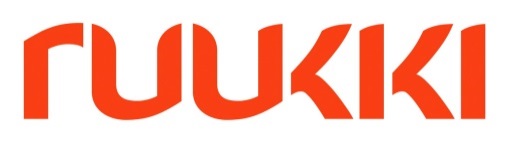 27 мая 2015, Москва Пресс-релизВысший пилотаж от Ruukki: реконструкция аэропорта в Калуге Компания Ruukki, ведущий мировой поставщик решений из металла для строительства, приняла участие в проекте реконструкции аэропорта Грабцево в Калуге. Теперь продукция и технологии от Ruukki – основа не только наземных сооружений, но и сохранности достижений современной авиации.Аэропорт в посёлке Грабцево, в 8 км от города Калуги, открылся после длительной реконструкции в декабре 2014 года. 27 мая 2015 года на базе данного аэропорта планируется открыть международный аэропорт «Калуга». Компания Ruukki внесла свой вклад в создание на его территории современных сооружений, соответствующих международному уровню.   В рамках данного проекта компания Ruukki поставила полнокомплектное здание ангара-укрытия для самолётов малой авиации, которое расположилось в северо-восточной части аэропорта. Площадь здания составила 2 000 кв. м. Для его возведения компанией Ruukki были произведены и поставлены 176 тонн металлокаркаса, стеновые панели площадью 2 680 кв. м, мембранная кровля площадью 2 235 кв.м и зенитные фонари. Особенностью данного проекта стала необходимость совмещения решения от Ruukki с инсталляцией откатных ворот производства DoorHan шириной 59 м и длиной 8,7 м. С данной задачей удалось успешно справиться. Монтаж конструкций осуществлялся самим заказчиком.   Заказчиком проекта выступила компания ЗАО ТСО «ЭКОСТРОЙ», с которой Ruukki работает уже более пяти лет. Из года в год партнёрство строится на принципах высочайшего качества продукции, сервиса, кратчайших сроков производства и гибкой ценовой политики финской компании. «Реконструкция международного аэропорта в Калуге – действительно серьёзный и значимый проект как для компаний-участников, так и для жителей Калужской области и будущих пассажиров. Мы рады, что решения от Ruukki станут основой одного из важных сооружений нового аэропорта», отмечает Александр Лесин, менеджер Ruukki, сопровождавший проект.О компании RuukkiRuukki Construction обслуживает потребителей в сфере строительства. Мы предлагаем полный диапазон продукции и услуг – от проектирования до установки, что помогает развивать деятельность наших корпоративных клиентов, среди которых инвесторы и строительные компании. Для потребителей и профессиональных кровельщиков компания реализует свои продукты и оказывает услуги по установке под брендами Plannja и Ruukki. В розничной торговле мы обслуживаем кровельщиков через магазины  Ruukki Express и пункты обслуживания Plannja в 9 странах. В Ruukki Construction работает порядка 3 500 человек на 20 производственных предприятиях в Европе. Сравнимые чистые продажи в 2013 году составили 740 млн евро. Ruukki Construction является подразделением SSAB. SSAB – это сталелитейная компания, которая базируется в странах Северной Европы и США и действует более чем в 50 странах мира. Акции компании котируются на фондовой бирже NASDAQ OMX в Стокгольме и Хельсинки.  www.ssab.com Контакты:Ксения ВойтоваОльга ЗуеваPR-директор компании Ruukki Rus+7 495 6443938 Kseniya.voitova@ruukki.com olga.zu@actionprgroup.com